SELECTMEN’S MEETING  AGENDAMay 4th, 20216PMhttps://us02web.zoom.us/j/84859828073?pwd=cTJVcDRURGlXeXRjNnFmTmx4R0pPZz09Meeting ID: 848 5982 8073
Passcode: 256280 Flag Salute 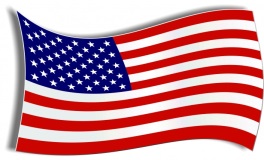 CALL TO ORDER: 6:00 PMROLL CALL: Geoff Johnson, Bill Rand, Nancy Hatch, Gerald Folster & Lee BryantDebbie Hodgins, Administrative Assistant GUEST:Susan Smith, Superintendent for SAD #63Bill Varney, owner of Premium Choice Broad BandEXECUTIVE SESSION:1 M.R.S.A. § 405 (6) (B) Real-estate1 M.R.S.A. § 405 (6) (C) Auditor ContractMINUTES:  Approve the April 6th, 2021 Selectboard meetingADMINISTRATIVE ASSISTANT REPORT: Town Warrant – needs signatures from the Select BoardCredit Enhancement Agreement, needs signatures from Select BoardPublic Hearing – Discussion on public accessJune Select Board Meeting – Date change to May 26 at 5pm prior to the Public HearingLetter from Department of Transportation- Rumble strips will be installed from Route 9, Eddington to Aurora beginning at the 50 MPH sign east of Bangor Water Works Rd and continuing 15.91 miles to the island West of Old Airline Rd. ACO REPORT: See Qrtly reportCEO REPORT: See reportEDDINGTON FIRE DEPARTMENT:  InformationalPLANNING BOARD: Draft copy of their April 7th & 14th, 2021 meeting – InformationalCOMPREHENSIVE PLAN COMMITTEE:NEW BUSINESS: Purchasing PolicyBid PolicyOLD BUSINESS:TIF COMMITTEE: TIF Committee - TabledWORKSHOP:PUBLIC COMMENTS:ADJOURNMENT:Time:Motion: